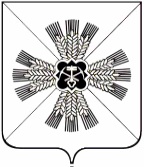 КЕМЕРОВСКАЯ ОБЛАСТЬАДМИНИСТРАЦИЯ ПРОМЫШЛЕННОВСКОГО МУНИЦИПАЛЬНОГО РАЙОНАПОСТАНОВЛЕНИЕот «27» июля 2017г. № 862-Ппгт. ПромышленнаяО внесении изменений в постановление администрации Промышленновского муниципального района от 19.09.2011 № 1182-П «Об утверждении порядка разработки и утверждения административных регламентов предоставления муниципальных услуг» (в редакции постановления от 06.12.2012 № 1900-П)         В соответствии с постановлением Администрации Кемеровской области  от 28.06.2017 № 321 «О внесении изменений в постановление Коллегии Администрации Кемеровской области от 24.06.2011 № 288 «О Порядке разработки и утверждения административных регламентов предоставления государственных услуг исполнительными органами государственной власти Кемеровской области»:         1. Внести в постановление администрации Промышленновского муниципального района от 19.09.2011 № 1182-П «Об утверждении порядка разработки и утверждения административных регламентов предоставления муниципальных услуг» (в редакции постановления от 06.12.2012 № 1900-П) (далее – постановление) следующие изменения:         1.1. Пункт 4 и 5 изложить в следующей редакции:         «4. Настоящее постановление подлежит обнародованию на официальном сайте администрации Промышленновского муниципального района в сети Интернет.          5. Контроль за исполнением настоящего постановления возложить на заместителя главы Промышленновского муниципального района               О.А. Игину.».         1.2. В приложении к постановлению «Порядок разработки и утверждения административных регламентов предоставления муниципальных услуг»:         1.2.1. Пункт 1.2.2. дополнить словами «, в том числе с использованием «Единого портала государственных и муниципальных услуг (функций)»        1.2.2. Абзац первый подпункта 2.5 после слов «административных процедур в электронной форме» дополнить словами «в соответствии с требованиями, утвержденными постановлением Правительства Российской Федерации от 26.03.2016 № 236 «О требованиях к предоставлению в электронной форме государственных и муниципальных услуг».         2. Настоящее постановление подлежит обнародованию на официальном сайте администрации Промышленновского муниципального района в сети Интернет.        3. Контроль за исполнением настоящего постановления возложить на заместителя главы Промышленновского муниципального района               О.А. Игину.        4. Постановление вступает в силу со дня подписания.Исп. Е.М. БеккерТел. 71917ГлаваПромышленновского муниципального района                           Д.П. Ильин